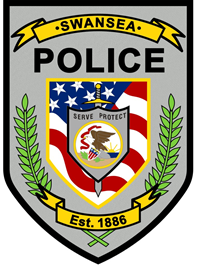 April 20, 2021To Whom It May Concern:Pursuant to the Law Enforcement Camera Grant through the State of Illinois, the Swansea Police Department has 6 in-car camera systems installed in 6 marked squad cars acquired in FYs 2018 and 2019. Patrol Sergeants randomly review footage captured on the systems for compliance to statutory and department regulations. Required review occurs relating to vehicle pursuits and/or use of force incidents. Attached is a spreadsheet of the cases associated with these systems that were requested for a court proceeding.Respectfully Submitted,Matthew Blomberg DSN 15Deputy Chief of Police